Технологическая карта урокаПредмет : интегрированного урока: история, родной (русский) язык   Класс: 5 Тема: «Внешнее убранство русской избы»Тип урока: Урок «открытия» новых знанийФорма урока: «Урок-исследование» Цель урока: в нетрадиционной форме, через описание внешнего убранства русской избы, научить поэтапно, конструировать текст будущего речевого произведения - структура написания  мини-сочинения по истории или  родному русскому языкуЗадачи:
 1. Образовательные:помочь систематизировать материал к сочинению; формировать умение самостоятельно группировать материал; формировать понимание целостности образного строя традиционного крестьянского жилища, выраженного в его трехчастной структуре и декоре2. Развивающие:учить наблюдать, сравнивать, делать выводы, обобщать знания;помочь развитию  речи учащихся; способности выдвигать гипотезы, приводить аргументы.  продолжить  развитие творческого воображения, фантазии, умения понимать и ценить прекрасное;развивать любознательность, речь, мышление учащихся;3. Воспитательные: - способствовать  эстетическому восприятию действительности через познавательную и практическую деятельность;- способствовать воспитанию уважительного отношения к культуре и обычаям своего народа, желания развивать духовно-нравственные традиции.В основе урока лежит системно -деятельностный подход.Задачи учителя на уроке: создание условий для- проявления активности обучаемых;-  развития  исследовательской компетентности учащихся; - повышение их интереса к предмету Содержание урока: стандарт + личностный рост ребёнкаСтиль взаимодействия: диалогПозиция ребёнка: активно-инициативнаяФорма работы: работа фронтальная, самостоятельная, индивидуальная, работа в парах.
Средства обучения: толковый словарь картины, фото, летописиОборудование: компьютер, мультимедийная установка, лист для работы, раздаточный материал, фотографии русской избы, репродукции с изображением русской избы, видеозаписи.Методы обучения:по уровню самостоятельности: поисковый и творческий;по уровню исследовательской деятельности: проблемно-поисковый, моделирующийПланируемые результатыПредметные:- сравнивать и называть конструктивные, декоративные элементы устройства жилой среды крестьянского дома- уметь создавать собственный текст, уместно использовать изобразительно-выразительные средства языка, соблюдать нормы при письмеЛичностные:-уважительно относиться к культуре народного искусства-планировать и грамотно осуществлять учебные действия в соответствии с поставленной задачей-находить варианты решения различных художественно-творческих задач-рационально строить самостоятельную творческую деятельность-уметь сотрудничать с товарищами в процессе совместной деятельности- осознавать и определять интерес к созданию собственных текстов, к письменной форме общения.Метапредметные:Регулятивные:- уметь ориентироваться на образец и правило выполнения задания-преобразовывать познавательную задачу в практическуюКоммуникативные:- постановка вопросов — инициативное сотрудничество в поиске и сборе информации-оказывать взаимопомощь в сотрудничествеПознавательные:-узнавать и называть объекты внешнего убранства крестьянской избы- самостоятельное создание алгоритмов деятельности при решении проблем творческого и поискового характера
Ход урокаИсточники для подготовки к уроку:1.Н. А. Горяева О. В. Островская. Декоративно – прикладное искусство в жизни человека. М. Просвещение, 2007 г.2.М. А. Некрасова. Народное искусство России. Народное творчество как мир целостности. М., 19833.Коринфский А.А. Народная Русь: круглый год сказаний, поверий, обычаев и пословиц. Смоленск. 1995. (переиздание 1901 года)4.Славянская мифология. Энциклопедический словарь. / Ред. В.Я. Петрухин, Т.А. Агапкина, Л.Н. Виноградова, С.М. Толстая. М., 1995.5. https://nsportal.ru/shkola/izobrazitelnoe-iskusstvo/library/2016/02/14/vneshnee-ubranstvo-russkoy-izby6. https://vk.com/video-99501776_4562391637. https://www.youtube.com/watch?v=5qA77kPIfSw8. https://www.youtube.com/watch?v=-EMql_CtoE8Этапы урокаДеятельность учителяДеятельность учениковФормируемые УУДОрганизационный этапПриветствие. https://cloud.mail.ru/public/Pqmi/1VzyfCZoo- Поговорим?-О чем?- О разном и о прочем.О том, что хорошо,И хорошо не очень.Ведь что-то знаешь ты, а что-то мне известно.-Поговорим?- Поговорим, вдруг будет интересно!?Слушают учителя. Демонстрируют готовность к уроку, организуют рабочее место.Л – проявляют готовность к работеI. Мотивация к учебной деятельности.Цель:-Создание доброжелательной атмосферы, мотивация на учебу, создание ситуации успеха.Слайд3 Посмотрите на экран.( Появляются фигуры по  одной) Посмотрите на треугольник, на что он похож? А квадрат?Связать с жизньюА если эти фигуры сложить, что получится?Для чего нужны фигуры?Слайд 4Посмотрите, как получилось соединить эти фигуры у Александра Разбейкова фото художника, живописца и компьютерного дизайнера, картина называется  « ГОРОДОК» написана в 2011 годуСлушают учителя.Отвечают на вопросы.К-  слушают, задают вопросы, отвечают на вопросы других, формулируют собственные мысли, высказывают и обосновывают свою точку зренияЦелеполагание( введение темы)Сделать акцентСлайд 5А каком конкретном доме, сегодня пойдет речь? Посмотрите, что вы видите? Можем ли мы увидеть ,что внутри дома?А заглядывать в окна не красиво. Значит мы посмотрим  снаружиТема урока «Описание внешнего убранства избы» ЦелиЯ могу узнать….Я хочу научиться…Я хочу понять… А знаете ли вы, что такое изба?Формулируют тему урока, ставят цели, задачиЛ.  интерес к созданию собственных текстов.Р.  целеполагание.К.  формулирование темы2.Этап актуализации и осуществление пробного действия.3. Этап выявления места и причины затруднений4. Этап построение проекта выхода из создавшейся ситуацииФундамент на магнитФизминуткаСлайд 8Обратите внимание на столах у вас  лежат словарики, которые я подготовилаНайдите в нем слово избаИзба - это русский деревянный срубный дом Как понять срубный дом?(объяснение учащихся)А давайте, найдем в словаре, что означает слово сруб?Верно вы ответили?А вы видели избу?Как вы думаете в наше время строят избы?Слайд 9   ( современная изба)Сейчас люди изучают историю. Вспоминают свои корни и становится модно возводить деревянные дома-  А знаете ли вы как строят дома?Что самое главное в основе дома?  С чего начинается  строительство  дома ?( фундамент)Верно, а почему с фундамента ( чтобы дом был крепким , прочным, уделяют большое внимание основе дома)Изба ставилась на сваи. Чтобы между домом и избой гулял воздух как говорили крестьяне,  Объясните, почему это нужно делать (чтобы дерево не портилось, не гнило)Сегодня на уроке мы будем работать не в тетрадях,  а в листах конструкторахПосмотрите, слева эскиз дома,  Возьмите конвертики с цифрой 1 ( достать содержимое)Какой больше вам понравился фундамент, тот и заложите в основу вашего домаРебята не забывайте, что  у нас  интегрированный урок, поэтому перейдем к русскому языку и попробуем описать внешнее убранство избы , т. е. написать сочинение работаем с деформированным текстом справа- С чего начинают писать сочинение?( вступление)Что должно быть во вступлении, какова его цель При описании предмета обычно рассказывается о том, откуда появился предмет, кому он принадлежит или почему о нем дальше пойдет речь; Итак, какая тема сочинения? ( описание внешнего убранства избы)Слайд с темой 10— Можно ли, зная тему, приступить к работе? (Нет, надо сначала собрать необходимый материал. Чтобы он был интересен) Чем можно привлечь читателя? ( красивой фразой, стихотворением)Мне понравилось стихотворение Владимира ФедороваСлайд 11-14 (Стихотворение с разбором)В конверте 1 найдите эпиграф и запишите в лист конструктор понравившийся стих в правом верхнем углу, укажите  автора -работаем на зеленом фоне Еще во вступлении вы должны  рассказать о предмете , чем он интересен, чем необычен. Здесь я вам немного помогла и написала вступление,  а вы добавили эпиграф, зачитаем что у вас получилосьА какая сказочная героиня живет в избушке?Сегодня она пришла к нам в гости и хочет с нами потанцевать. Встанем, выйдем, отдохнем https://cloud.mail.ru/public/sb3s/pLZx2T25bОтвечают на вопросы.Получают раздаточный материал, Работают со словарем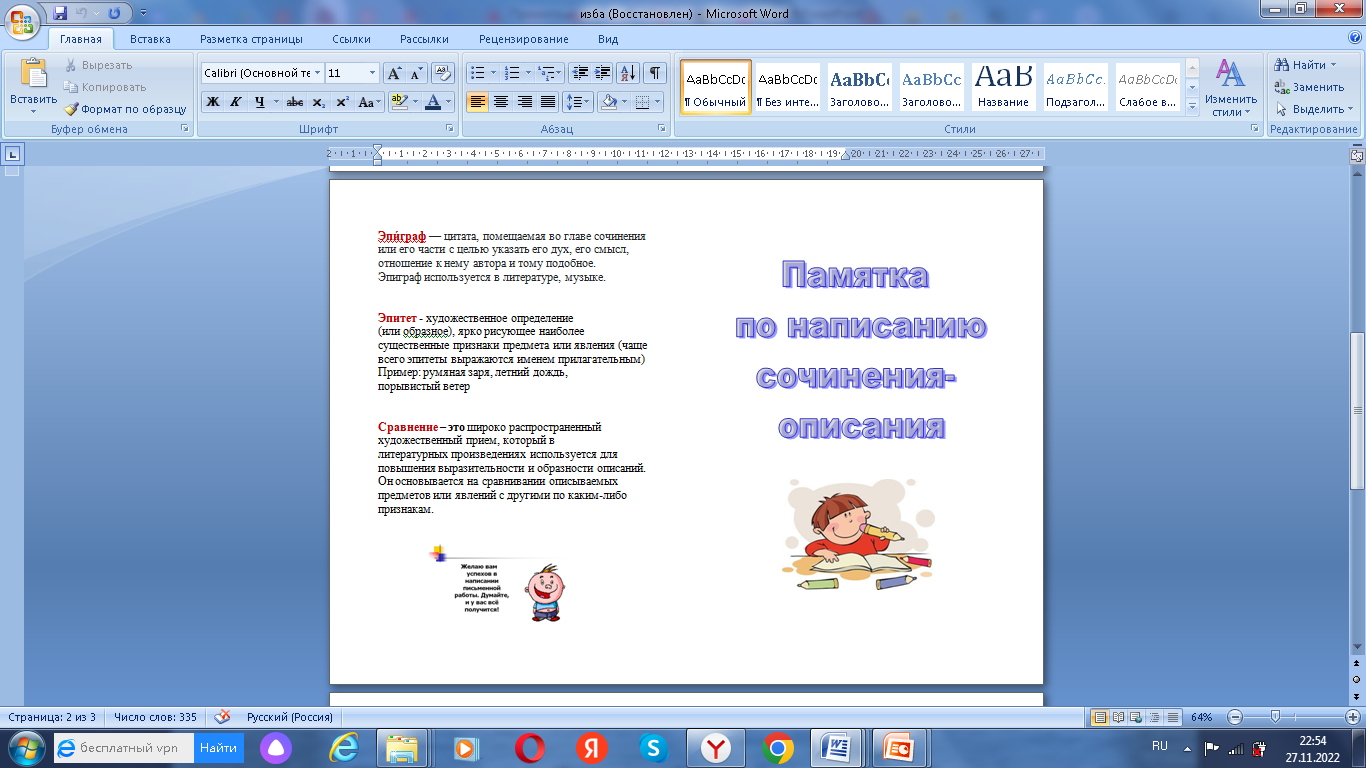 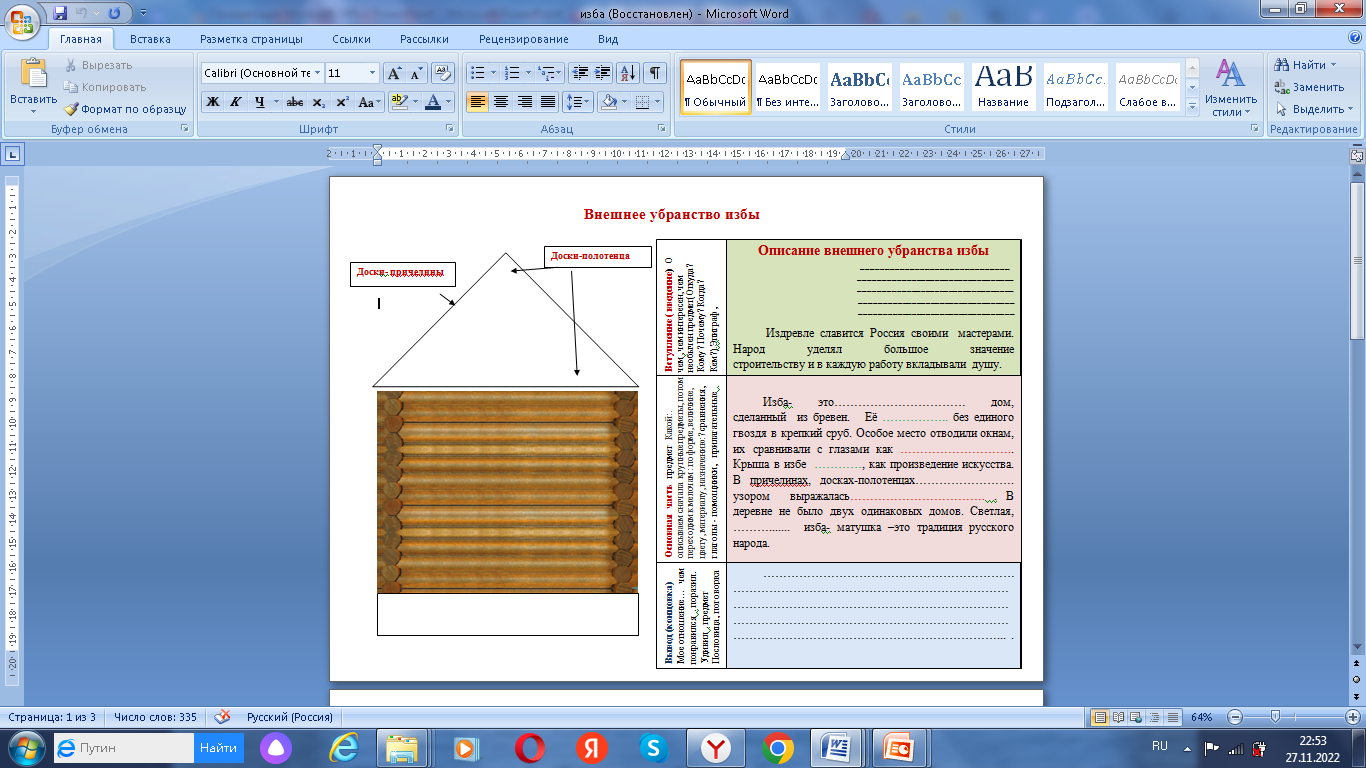 Находят составные части избыРаботают в листах заданияхУчащиеся выполняют заданияСлушают и оценивают одноклассниковУчащиеся выполняют физкультминутку.Р. высказывать предположения на основе наблюдений.П. Анализировать, сравнивать, делать выводы, устанавливать закономерности.2. Создавать модели объектов в знаково-символической форме, преобразовывать структуры и модели.Коммуникативные УУД1. Свободно излагать свои мысли в устной и письменной форме.2. Слушать и слышать других, быть готовым корректировать свою точку зрения.Р-1. Соотносить цели и результаты своей деятельности.2. Вырабатывать критерии оценки и определять степень успешности работы.Л – осознают свои возможности в учении; способны адекватно рассуждать о причинах своего успеха или неуспеха в учении, связывая успехи с усилиями, трудолюбием. 5. Реализация построенного проекта Вернемся к окружающему мируВ основе избы- фундамент, а что идет потом –стены, окна Слайд 14С чем сравнивали окна у дома – с глазами,   в избах всегда делала ставни. А с чем сравнивали ставни с веками их на ночь закрывали , чтобы через окно не выходил теплый воздух от избы  Украшали окно -наличники-. Чем их украшали - вырезанными цветами, травами можно было увидеть фигурки птиц или изображениями различных животных. (в том числе и фантастических).Что означали  растение-плодородиеЖивотное –защита дома  от нечистой силы.Круг –движение в природе, солнечная энергия, тепло,Открываем конвертик 2, найдите в конвертике окна ( на выбор)и приклейте к своей избеДля украшения дома использовали не только окна, но и уделяли большое значения крыше ее старались как можно больше украситьСлайд 15Доска-полотенце – украшает спереди верхнюю часть избы. На них мы видим символы солнца и земли. – Что означает- солнечную энергию,тепло Слайд16Доски-причелины- «хляби»небесные – спускаются по краю крыши. На них изображались символы солнца (круглые розетки) – что в природе все по кругу ходит,завитки– счастье в дом зазывалиЛевый конец причелин символизировал – утреннее восходящее солнце, а правый – вечернее заходящее.Найдите Доски –полотенца причелины и украсьте ими избуПереходим к сочинению.что в сочинении идет после вступления (основная часть)Что описывается в основной части сочинения?  Весь предмет, Сначала описываются-самые  большие предметы, чтобы он стал узнаваемым, а затем приступайте к подробностям и мелочам, подбирая красивые слова.А какие слова могут помочь при написании? (Эпитеты, сравнения) Обратите внимание на доску, я предлагаю вам разбить слова  на группы Эпитеты, сравнения, глаголы –помощники. Учащиеся разбивают  слова на группы  ( вызываю по одному) Эти слова вам помогут написать основную часть сочинения красочно. Работаем с деформированным   текстом на розовом фоне, вам нужно вписать в по смыслу в пропущенные места сравнения, эпитеты, глаголы-помощники с доски.Зачитаем, что у вас получилось. Украшают избуСлушают, анализируют материалНаходят эпитеты, сравнения, глаголы- помощникиП: читают и слушают, извлекают нужную информацию.Р – контролируют учебные действия, замечают допущенные ошибки; планируют свои действия для учебной задачиП– извлекают необходимую информацию из прослушанного объяснения учителя, высказываний одноклассников, систематизируют собственные знания.К: умение с достаточной полнотой и точностью выражать свои мысли7. Этап самостоятельной работы с проверкой по эталонуМы сказали, что крыше уделялось большое внимание ведь она завершает все строительствоЧем заканчивается сочинение?Что нужно писать в выводе. Мое отношение. Чем понравился, удивил, поразил предмет.На голубом фоне напишите вывод к сочинению(Зачитаем несколько выводов)Посмотрите на свою избу, и на избу соседа, одинаковые они  (нет) почему?Почему? Скажите,   чем   мы воспользовались, когда писали сочинение    (схема дома), а с чем ее можно сравнить (фигуры) какие (геометрические) Записываю свое отношение в сочиненииК –ориентируются на позицию партнера в общении и взаимодействии; умеют задавать вопросы для уточнения последовательности работы.8. Этап включения в систему знаний и повторенияНу, вот мы и закончили работуЗачитать несколько сочиненийПосмотрите на свою избу, и на избу соседа, одинаковые они  (нет) почему? Скажите, может ли схема дома  помочь написать мини- сочинение фигурыСравнивают работу друг другаК: строят небольшие монологические высказывания.8 а Промежуточный этап, Видео « Вот и сказочке конец» https://www.youtube.com/watch?v=5qA77kPIfSwА кто слушал?О чем мы говорили?( вывести на история, родной язык)А теперь сверните ваш листок, у вас получилась памятка по написанию сочинения. Делают вывод работыЛ: адекватное понимание причин успеха (неуспеха9.Эмоциональная рефлесия Ребята, заканчивалось строительство избы коньком на котором изображали животных или птиц той местности где строилась избаМедведя мог  поместить на избу- сильный и мудрыйКоня –быстрый, выносливыйПтицу- заботливый, добрыйЗавершите свою работу, и поместите на пересечение причелин, того животного с кем вы себя сравниваете сегодня на урокеКто у нас сильный и умный, а кто быстрый,  выносливый, а кто заботливый и добрый.Оценивают себяР:  оценивают свою деятельность, аргументируя причины достижения или отсутствия планируемого результата.Рефлексия учебной деятельности на урокеВсе вы сегодня показали себя хорошими хозяевами, ценителями культуры и традиций  своего народа.Всем спасибо, молодцы.